                                                         INDICAÇÃO N° 889/2023INDICAMOS A NECESSIDADE DE INSTALAÇÃO DE REDUTOR DE VELOCIDADE (QUEBRA-MOLAS) NA RUA MARCIA REGINA FERREIRA BORBA, EM FRENTE A PAPALEGUAS ESTÉTICA AUTOMOTIVA, BAIRRO COLINAS, ONDE JÁ EXISTE A PLACA INDICATIVA DE (QUEBRA MOLAS), MAS AINDA NÃO FOI IMPLANTADO.IAGO MELLA – PODEMOS, e vereadores abaixo assinados, com assento nesta Casa, de conformidade com o artigo 115 do Regimento Interno, requerem à Mesa que este expediente seja encaminhado ao a Secretaria Municipal de Obras e Serviços Públicos, versando sobre a necessidade de instalação de redutor de velocidade (quebra-molas) na Rua Marcia Regina Ferreira Borba, em frente a Papaléguas Estética Automotiva, Bairro Colinas, onde já existe a placa indicativa de (quebra-molas), mas ainda não foi construído.JUSTIFICATIVASConsiderando que é assegurado ao Vereador promover, perante quaisquer autoridades, entidades ou órgãos da administração Municipal, direta ou indireta e fundacional, os interesses públicos ou reivindicações coletivas de âmbito Municipal ou das comunidades representadas, podendo requerer, no mesmo sentido, a atenção de autoridades Federais ou Estaduais (Art. 244, inciso V do Regimento Interno da Câmara Municipal de Sorriso);Considerando que conforme prevê o código de trânsito, antes do redutor de velocidade ser construído deve ser feita a sinalização com antecedência, mas usuários que trafegam na via e moradores estão reclamando que há muito tempo existe a placa sinalizando o redutor, mas que este nunca foi construído. (foto em anexo).Considerando que isso tem gerado certa confusão em alguns motoristas, moradores já se acostumaram com a placa e sabem que não tem quebra-molas, passando direto, enquanto motoristas que trafegam por essa via pela primeira vez tendem a reduzir a velocidade colocando-se em risco diante daqueles que passam direto.Considerando que a instalação dos quebra-molas em pontos estratégicos é medida preventiva à acidentes de trânsito, já que as localidades definidas são de grande circulação de motoristas e transeuntes.Assim esperamos contar com o Poder Executivo Municipal para que atenda essa indicação.Câmara Municipal de Sorriso, Estado de Mato Grosso, em 14 de setembro de 2023.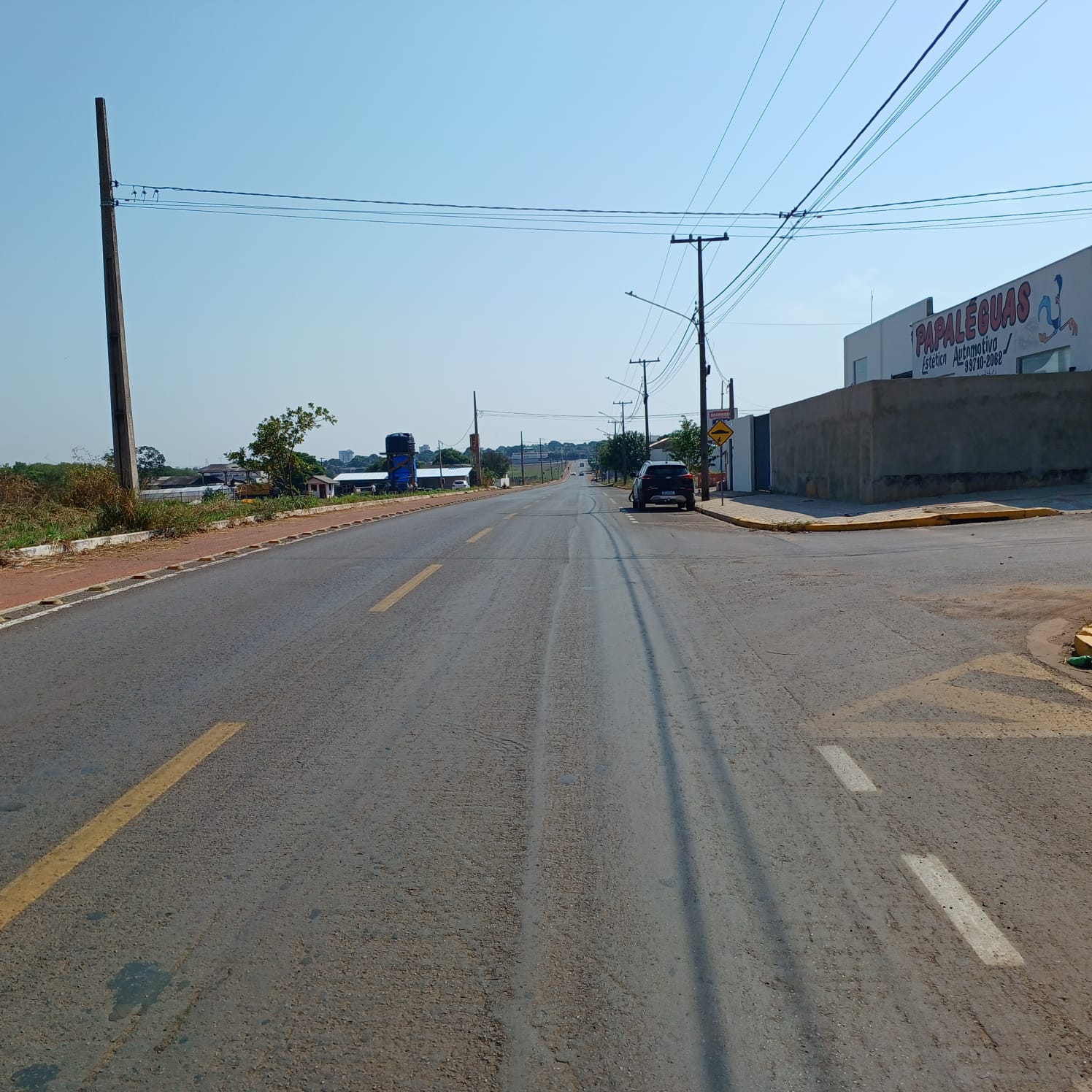 IAGO MELLAVereador PODEMOSDIOGO KRIGUERVereador PSDBRODRIGO MACHADOVereador PSDBDAMIANIVereador PSDBJANE DELALIBERAVereadora PLZÉ DA PANTANALVereador MDBACACIO AMBROSINIVereador RepublicanosMAURICIO GOMESVereador PSB